                   КАРАР                                                                       РЕШЕНИЕ    О смене юридического адреса  Администрации сельского поселения Тановский  сельсовет муниципального района Благоварский  район Республики Башкортостан и  Совета сельского поселения Тановский  сельсовет муниципального района Благоварский  район Республики БашкортостанСовет сельского поселения Тановский  сельсовет муниципального района Благоварский  район Республика Башкортостан  РЕШИЛ: 1. Изменить юридический адрес Администрации сельского поселения Тановский сельсовет муниципального района Благоварский район Республики Башкортостан на адрес: 452745, Республика Башкортостан, Благоварский  район, с. Тан , ул. Школьная , д. 3 2. Изменить юридический адрес  Совета сельского поселения Таноский  сельсовет муниципального района Благоварский  район Республики Башкортостан на адрес: 452745, Республика Башкортостан, Благоварский  район, с. Тан , ул. Школьная , д. 33. Зарегистрировать изменения в установленном порядке.4. Данное решение подлежит обнародованию на информационном стенде в Администрации сельского поселения Тановский  сельсовет муниципального района Благоварский  район Республики Башкортостан  и на официальном сайте Администрации сельского поселения Тановский сельсовет муниципального района Благоварский район Республики Башкортостан.5. Настоящее решение вступает в силу со дня его принятия.6. Контроль за выполнением настоящего Решения оставляю за собой.Глава сельского поселенияТановский  сельсовет                                                       И.Ф.Гайсин с.Тан 02 апреля  2024г.№ 5- 48БАШҠОРТОСТАН РЕСПУБЛИКАhЫБЛАГОВАР РАЙОНЫ МУНИЦИПАЛЬ РАЙОНЫНЫҢ ТАН АУЫЛ СОВЕТЫ АУЫЛ БИЛӘМӘҺЕ   ХАКИМИӘТЕ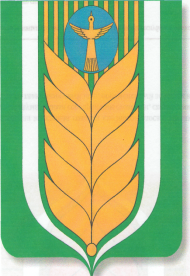 РЕСПУБЛИКА БАШКОРТОСТАНСОВЕТ СЕЛЬСКОГО ПОСЕЛЕНИЯ ТАНОВСКИЙ СЕЛЬСОВЕТ МУНИЦИПАЛЬНОГО РАЙОНА БЛАГОВАРСКИЙ РАЙОН452745 Тан авылы Коммуны урамы 1Тел. (34747) 26-2-84452745, с. Тан.  ул.  Каммуны 1Тел. (34747) 26-2-84